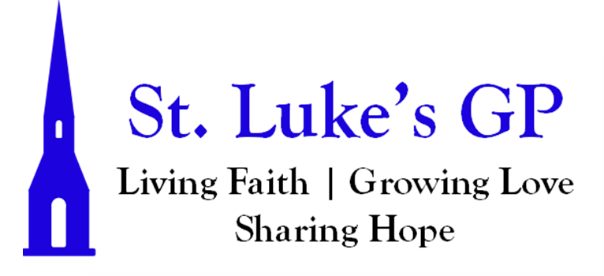 St. Luke’s Gondola Point Evening Prayer Service Maundy Thursday - April 6, 2023[Un-bolded words are said by one, Bolded words can be said by all.]This is the day that Christ the Lamb of God gave himself into the hands of those who would slay him.This is the day that Christ gathered with his disciples in the upper room.This is the day that Christ took a towel and washed the disciples’ feet, giving us an example that we should do to others as he has done to us.This is the day that Christ our God gave us his holy feast that we who eat the bread and drink the cup may here proclaim his Holy Sacrifice and be partakers of his resurrection, and at the last day may reign with him in heaven.The CollectO God, your Son Jesus Christ has left to us the sacred meal of bread and wine in which we share his body and his blood. May we who celebrate this sign of his great love show in our lives the fruits of his redemption; through Jesus Christ our Lord, who lives and reigns with you and the Holy Spirit, one God, now and for ever. Amen.Song: Your Love O Lord EVENING PRAYERO Lord, I call to you; come to me quickly;Hear my voice when I cry to you.Let my prayer be set forth in your sight as incense,The lifting up of my hands as the evening sacrifice.Glory to the Father, and to the Son, and to the Holy Spirit: as it was in the beginning, is now, and will be for ever. Amen.The Lord is full of compassion and mercy: O come, let us worship.O Gracious Light Phos HilaronO gracious Light, Lord Jesus Christ,in you the Father’s glory shone.Immortal, holy, blest is he,and blest are you, his holy Son.Now sunset comes, but light shines forth,the lamps are lit to pierce the night.Praise Father, Son, and Spirit: Godwho dwells in the eternal light.Worthy are you of endless praise,O Son of God, Life-giving Lord;wherefore you are through all the earthand in the highest heaven adored.The Lord is full of compassion and mercy: O come, let us worship.THE PSALMSPSALM 116:1-2, 12-19I love the Lord, because he has heard the voice of my supplication, *because he has inclined his ear to me whenever I called upon him.The cords of death entangled me; the grip of the grave took hold of me; *I came to grief and sorrow.How shall I repay the Lord *for all the good things he has done for me?I will lift up the cup of salvation *and call upon the name of the Lord.I will fulfil my vows to the Lord *in the presence of all his people.Precious in the sight of the Lord *is the death of his servants.O Lord, I am your servant; *I am your servant and the child of your handmaid; you have freed me from my bonds.I will offer you the sacrifice of thanksgiving *and call upon the name of the Lord.I will fulfil my vows to the Lord *in the presence of all his people.In the courts of the Lord’s house, *in the midst of you, O Jerusalem.Hallelujah!Glory be to the Father, and to the Son, and to the Holy Spirit: As it was in the beginning, is now and will be for ever. Amen.PROCLAMATION OF THE WORDA reading from the book of Exodus 12:1-14.The Lord said to Moses and Aaron in the land of Egypt: This month shall mark for you the beginning of months; it shall be the first month of the year for you. Tell the whole congregation of Israel that on the tenth of this month they are to take a lamb for each family, a lamb for each household. If a household is too small for a whole lamb, it shall join its closest neighbor in obtaining one; the lamb shall be divided in proportion to the number of people who eat of it. Your lamb shall be without blemish, a year-old male; you may take it from the sheep or from the goats. You shall keep it until the fourteenth day of this month; then the whole assembled congregation of Israel shall slaughter it at twilight. They shall take some of the blood and put it on the two doorposts and the lintel of the houses in which they eat it. They shall eat the lamb that same night; they shall eat it roasted over the fire with unleavened bread and bitter herbs. Do not eat any of it raw or boiled in water, but roasted over the fire, with its head, legs, and inner organs. You shall let none of it remain until the morning; anything that remains until the morning you shall burn. This is how you shall eat it: your loins girded, your sandals on your feet, and your staff in your hand; and you shall eat it hurriedly. It is the passover of the Lord. For I will pass through the land of Egypt that night, and I will strike down every firstborn in the land of Egypt, both human beings and animals; on all the gods of Egypt I will execute judgments: I am the Lord. The blood shall be a sign for you on the houses where you live: when I see the blood, I will pass over you, and no plague shall destroy you when I strike the land of Egypt. The Word of the Lord: Thanks be to God.A reading from the first letter to the Corinthians 11:23–26.For I received from the Lord what I also handed on to you, that the Lord Jesus on the night when he was betrayed took a loaf of bread, and when he had given thanks, he broke it and said, “This is my body that is for you. Do this in remembrance of me.” In the same way he took the cup also, after supper, saying, “This cup is the new covenant in my blood. Do this, as often as you drink it, in remembrance of me.” For as often as you eat this bread and drink the cup, you proclaim the Lord’s death until he comes.The word of the Lord: Thanks be to God.Hymn: Live In Charity (CP #553)The Lord be with you: And also with you.The Holy Gospel of our Lord Jesus Christ, according to John (13:1–17, 31b–35).  Glory to You, Lord Jesus Christ.Now before the festival of the Passover, Jesus knew that his hour had come to depart from this world and go to the Father. Having loved his own who were in the world, he loved them to the end. The devil had already put it into the heart of Judas son of Simon Iscariot to betray him. And during supper Jesus, knowing that the Father had given all things into his hands, and that he had come from God and was going to God, got up from the table, took off his outer robe, and tied a towel around himself. Then he poured water into a basin and began to wash the disciples’ feet and to wipe them with the towel that was tied around him. He came to Simon Peter, who said to him, “Lord, are you going to wash my feet?” Jesus answered, “You do not know now what I am doing, but later you will understand.” Peter said to him, “You will never wash my feet.” Jesus answered, “Unless I wash you, you have no share with me.” Simon Peter said to him, “Lord, not my feet only but also my hands and my head!” Jesus said to him, “One who has bathed does not need to wash, except for the feet, but is entirely clean. And you are clean, though not all of you.” For he knew who was to betray him; for this reason he said, “Not all of you are clean.”After he had washed their feet, had put on his robe, and had returned to the table, he said to them, “Do you know what I have done to you? You call me Teacher and Lord—and you are right, for that is what I am. So if I, your Lord and Teacher, have washed your feet, you also ought to wash one another’s feet. For I have set you an example, that you also should do as I have done to you. Very truly, I tell you, servants are not greater than their master, nor are messengers greater than the one who sent them. If you know these things, you are blessed if you do them.“Now the Son of Man has been glorified, and God has been glorified in him. If God has been glorified in him, God will also glorify him in himself and will glorify him at once. Little children, I am with you only a little longer. You will look for me; and as I said to the Jews so now I say to you, ‘Where I am going, you cannot come.’ I give you a new commandment, that you love one another. Just as I have loved you, you also should love one another. By this everyone will know that you are my disciples, if you have love for one another.”The Gospel of Christ: Praise be to You, O Christ.SermonAFFIRMATION OF FAITHThe Apostles’ CreedI believe in God, the Father almighty, creator of heaven and earth.I believe in Jesus Christ, his only Son, our Lord.He was conceived by the power of the Holy Spirit and born of the Virgin Mary. He suffered under Pontius Pilate, was crucified, died, and was buried. He descended to the dead. On the third day he rose again.He ascended into heaven, and is seated at the right hand of the Father.He will come again to judge the living and the dead.I believe in the Holy Spirit, the holy catholic Church, the communion of saints, the forgiveness of sins, the resurrection of the body, and the life everlasting. Amen.INTERCESSIONS AND THANKSGIVINGSWith confidence and trust let us pray to the Lord, saying, “Lord, have mercy.”For the one holy catholic and apostolic Church throughout the world, we pray to you, Lord. Lord, have mercy.For the mission of the Church, that in faithful witness it may preach the gospel to the ends of the earth, we pray to you, Lord. Lord, have mercy.For those preparing for baptism and for their teachers and sponsors, we pray to you, Lord. Lord, have mercy.For peace in the world, that a spirit of respect and reconciliation may grow among nations and peoples, we pray to you, Lord. Lord, have mercy.For the poor, the persecuted, the sick, and all who suffer; for refugees, prisoners, and all in danger; that they may be relieved and protected, we pray to you, Lord. Lord, have mercy.For all whom we have injured or offended, we pray to you, Lord.Lord, have mercy.For grace to amend our lives and to further the reign of God, we pray to you, Lord. Lord, have mercy.For our own needs and those of others.[Take a moment of silence to offer up prayers and intercessions, for yourself and for others. Our weekly prayer list can be found in this week’s bulletin.] Hear us, Lord; For your mercy is great.We thank you, Lord, for all the blessings of this life.[Silence. Take a moment to offer up your own thanksgivings to God.]We will exalt you, O God our king; And praise your name for ever and ever.O God, it is your will to hold both heaven and earth in a single peace. Let the design of your great love shine on the waste of our wraths and sorrows, and give peace to your Church, peace among nations, peace in our homes, and peace in our hearts; We pray this in the name of Jesus, the Prince of Peace.
Amen.Almighty God, you have given us grace at this time with one accord to make our common supplications to you, and you have promised through your well-beloved Son that when two or three are gathered together you will hear their requests. Fulfil now our desires and petitions, as may be best for us, granting us in this world knowledge of your truth, and in the age to come eternal life; for you, Father, are good and loving, and we glorify you through your Son Jesus Christ our Lord, in the Holy Spirit, now and for ever. Amen.The Lord’s PrayerAnd now, as our Saviour Christ has taught us, we are bold to say, Our Father, who art in heaven, hallowed be thy name, thy kingdom come, thy will be done, on earth as it is in heaven. Give us this day our daily bread. And forgive us our trespasses, as we forgive those who trespass against us. And lead us not into temptation, but deliver us from evil. For thine is the kingdom, the power, and the glory, for ever and ever. Amen.Closing CollectHoly God, source of all love, on the night of his betrayal Jesus gave his disciples a new commandment, to love one another as he loved them.Write this commandment in our hearts; give us the will to serve others as he was the servant of all, who gave his life and died for us, yet is alive and reigns with you and the Holy Spirit, one God, now and for ever. Amen.